ИНСТРУКЦИЯ ПО ТЕХНИКЕ БЕЗОПАСНОСТИ И ОХРАНЕ ТРУДА КОМПЕТЕНЦИИ «ДОПОЛНИТЕЛЬНОЕ ОБРАЗОВАНИЕ ДЕТЕЙ И ВЗРОСЛЫХ» (ОСНОВНАЯ КАТЕГОРИЯ)Инструкция по охране труда и технике безопасности по компетенции «Дополнительное образование детей и взрослых»Программа инструктажа по охране труда и технике безопасности	1Инструкция по охране труда для конкурсантов	31.Общие требования охраны труда	32.Требования охраны труда перед началом работы	73.Требования охраны труда во время работы	114.Требования охраны труда в аварийных ситуациях	165.Требование охраны труда по окончании работ	17Инструкция по охране труда для экспертов	171.Общие требования охраны труда	172.Требования охраны труда перед началом работы	193.Требования охраны труда во время работы	204.Требования охраны труда в аварийных ситуациях	235.Требование охраны труда по окончании работ	24Инструкция по охране труда для статистов (волонтеров), задействованных на конкурсной площадке	251.Общие требования охраны труда	252.Требования к охране труда перед началом работы	253.Требования охраны труда во время работы	254.Требования охраны труда в аварийных ситуациях	275.Требования охраны труда по окончании работы	28Программа инструктажа по охране труда и технике безопасности1. Общие сведения о месте проведения конкурса, расположение компетенции, время трансфера до места проживания, расположение транспорта для площадки, особенности питания участников и экспертов, месторасположение санитарно-бытовых помещений, питьевой воды, медицинского пункта, аптечки первой помощи, средств первичного пожаротушения.2. Время начала и окончания проведения конкурсных заданий, нахождение посторонних лиц на площадке.3. Контроль требований охраны труда участниками и экспертами. Штрафные баллы за нарушения требований охраны труда.4. Вредные и опасные факторы во время выполнения конкурсных заданий и нахождения на территории проведения конкурса.5. Общие обязанности участника и экспертов по охране труда, общие правила поведения во время выполнения конкурсных заданий и на территории.6. Основные требования санитарии и личной гигиены.7. Средства индивидуальной и коллективной защиты, необходимость их использования.8. Порядок действий при плохом самочувствии или получении травмы. Правила оказания первой помощи.9. Действия при возникновении чрезвычайной ситуации, ознакомление со схемой эвакуации и пожарными выходами.Инструкция по охране труда для конкурсантов1.Общие требования охраны труда1.1. Для участников от 14 до 18 летК участию в конкурсе, под непосредственным руководством Экспертов компетенции «Дополнительное образование детей и взрослых», допускаются участники в возрасте от 14 до 18 лет:прошедшие инструктаж по охране труда по «Программе инструктажа по охране труда и технике безопасности»;ознакомленные с инструкцией по охране труда;имеющие необходимые навыки по эксплуатации оборудования;не имеющие противопоказаний к выполнению конкурсных заданий по состоянию здоровья.1.2. Для участников старше 18 летК самостоятельному выполнению конкурсных заданий в компетенции «Дополнительное образование детей и взрослых» допускаются участники не моложе 18 лет:прошедшие инструктаж по охране труда по «Программе инструктажа по охране труда и технике безопасности»;ознакомленные с инструкцией по охране труда;имеющие необходимые навыки по эксплуатации оборудования площадки;не имеющие противопоказаний к выполнению конкурсных заданий по состоянию здоровья.1.3. В процессе выполнения конкурсных заданий и нахождения на территории и в помещениях места проведения конкурса, участник обязан четко соблюдать:инструкции по охране труда и технике безопасности; не заходить за ограждения и в технические помещения;соблюдать личную гигиену;принимать пищу в строго отведенных местах;самостоятельно использовать оборудование, разрешенное к выполнению конкурсного задания;оставлять верхнюю одежду, обувь, головной убор, личные вещи в гардеробной или в специально отведённом месте;снимать ювелирные украшения и часы.1.4. Участник для выполнения конкурсного задания использует оборудование:1.5. Участник для выполнения конкурсного задания использует канцелярские принадлежности:1.6. Участник для выполнения конкурсного задания использует спортивный инвентарь:1.7. При выполнении конкурсного задания на участника могут воздействовать следующие вредные и (или) опасные факторы:Физические:режущие и колющие предметы;электрический ток;статическое электричество, образующееся в результате трения движущейся бумаги с рабочими механизмами, а также при некачественном заземлении аппаратов;шум, обусловленный присутствием волонтеров (статистов) и детей на площадке;зрительное перенапряжение при работе с ноутбуком;термические ожоги.Психологические:чрезмерное напряжение внимания, усиленная нагрузка на зрение;повышенная ответственность.1.8. Знаки безопасности, используемые на рабочем месте, для обозначения присутствующих опасностей:F 04 Огнетушитель	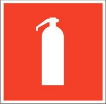 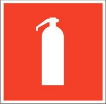 E 22 Указатель выхода	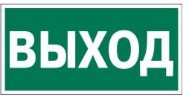 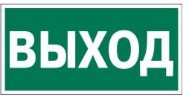 E 23 Указатель запасного выхода	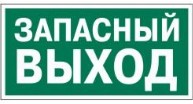 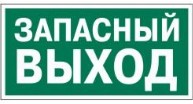 EC 01 Аптечка первой медицинской помощи	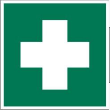 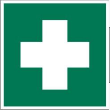 P 01 Запрещается курить	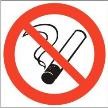 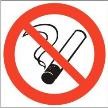 1.9. При несчастном случае пострадавший или очевидец несчастного случая обязан немедленно сообщить о случившемся Экспертам. В помещениях «Комната экспертов» и «Общая площадка конкурсантов» находится аптечка первой помощи, укомплектованная изделиями медицинского назначения, ее необходимо использовать для оказания первой помощи, самопомощи в случаях получения травмы.В случае возникновения несчастного случая или болезни участника, об этом немедленно уведомляются Главный эксперт, Лидер команды и Эксперт. Главный эксперт принимает решение о назначении дополнительного времени для участия. В случае отстранения участника от дальнейшего участия в Чемпионате ввиду болезни или несчастного случая, он получит баллы за любую завершенную работу. Вышеуказанные случаи подлежат обязательной регистрации в Форме регистрации несчастных случаев и в Форме регистрации перерывов в работе.1.10. Участники, допустившие невыполнение или нарушение инструкции по охране труда, привлекаются к ответственности в соответствии с Регламентом чемпионата. Несоблюдение участником норм и правил ОТ и ТБ ведет к потере баллов. Постоянное нарушение норм безопасности может привести к временному или перманентному отстранению аналогично апелляции.2.Требования охраны труда перед началом работыПеред началом работы участники должны выполнить следующее:2.1. В день С-1 все участники должны ознакомиться с инструкцией по технике безопасности и охране труда, с планами эвакуации при возникновении пожара, местами расположения санитарно-бытовых помещений, медицинскими кабинетами, питьевой воды, подготовить рабочее место в соответствии с Техническим описанием компетенции.По окончании ознакомительного периода, участники подтверждают свое ознакомление со всеми процессами, подписав лист прохождения инструктажа по работе на оборудовании по форме, определенной Оргкомитетом. 2.2. Подготовить рабочее место конкурсанта: антистеплер, бумага для записей (блокнот), ластик, линейка, ножницы, папка-планшет, папка-скоросшиватель, простой карандаш, ручка шариковая (синяя), скобы для степлера, скотч, стакан для канцелярских товаров, степлер, цветные стикеры, точилка для карандаша, наушники с микрофоном, удлинитель, ноутбук и программным обеспечением согласно инфраструктурному листу компетенции, сигнальные карточки (оказания помощи).2.3. Подготовить оборудование, разрешенное к самостоятельной работе:2.4. В день проведения конкурса изучить содержание и порядок проведения модулей конкурсного задания, а также безопасные приемы их выполнения. Проверить пригодность оборудования визуальным осмотром.Привести в порядок одежду: форма застегнута на все пуговицы, завязать шнурки, застегнуть молнию; футболка/майка/поло заправлена в брюки; отсутствуют свисающие концы одежды (в том числе завязки и шнурки; застегнуты карманы брюк) и булавки, иголки на одежде, а также острые и бьющиеся предметы. Волосы участника убраны в хвост/пучок/косу так, чтобы не закрывать отдельные части тела; ногти коротко острижены.2.5. Ежедневно, перед началом выполнения конкурсного задания, в процессе подготовки рабочего места:осмотреть и привести в порядок рабочее место;убедиться в достаточности освещенности;проверить (визуально) правильность подключения оборудования в электросеть;проверить правильность установки стола, стула, положения оборудования, при необходимости, обратиться к Эксперту для устранения неисправностей в целях исключения неудобных поз и длительных напряжений тела.2.6. Участнику запрещается приступать к выполнению конкурсного задания при обнаружении неисправности оборудования. О замеченных недостатках и неисправностях немедленно сообщить Эксперту и до устранения неполадок к конкурсному заданию не приступать.3.Требования охраны труда во время работы3.1. При выполнении конкурсных заданий участнику необходимо соблюдать требования безопасности при использовании оборудования:3.2. При выполнении конкурсных заданий и уборке рабочих мест:необходимо быть внимательным, не отвлекаться посторонними разговорами и делами, не отвлекать других участников;соблюдать настоящую инструкцию;соблюдать правила эксплуатации оборудования, не подвергать их механическим ударам, не допускать падений;поддерживать порядок и чистоту на рабочем месте;выполнять конкурсные задания только исправным оборудованием.3.3. При неисправности оборудования – прекратить выполнение конкурсного задания и сообщить об этом Эксперту, а в его отсутствие заместителю главного Эксперта.4.Требования охраны труда в аварийных ситуациях4.1. При обнаружении неисправности в работе электрических устройств, находящихся под напряжением (повышенном их нагреве, появления искрения, запаха гари, задымления и т.д.), участнику следует немедленно сообщить о случившемся Экспертам. Выполнение конкурсного задания продолжить только после устранения возникшей неисправности.4.2. В случае возникновения у участника плохого самочувствия или получения травмы сообщить об этом Эксперту.4.3. При поражении участника электрическим током немедленно отключить электросеть, оказать первую помощь (самопомощь) пострадавшему, сообщить Эксперту, при необходимости обратиться к врачу.4.4. При несчастном случае или внезапном заболевании необходимо в первую очередь отключить питание электрооборудования, сообщить о случившемся Экспертам, которые должны принять мероприятия по оказанию первой помощи пострадавшим, вызвать скорую медицинскую помощь, при необходимости отправить пострадавшего в ближайшее лечебное учреждение.4.5. При возникновении пожара необходимо немедленно оповестить Главного эксперта и Экспертов. При последующем развитии событий следует руководствоваться указаниями Главного эксперта или Эксперта, заменяющего его. Приложить усилия для исключения состояния страха и паники.При обнаружении очага возгорания на конкурсной площадке необходимо любым возможным способом постараться загасить пламя в «зародыше» с обязательным соблюдением мер личной безопасности.При возгорании одежды попытаться сбросить ее. Если это сделать не удается, упасть на пол и, перекатываясь, сбить пламя; необходимо накрыть горящую одежду куском плотной ткани, облиться водой, запрещается бежать – бег только усилит интенсивность горения.В загоревшемся помещении не следует дожидаться, пока приблизится пламя. Основная опасность пожара для человека – дым. При наступлении признаков удушья лечь на пол и как можно быстрее ползти в сторону эвакуационного выхода.4.6. При обнаружении взрывоопасного или подозрительного предмета не подходите близко к нему, предупредите о возможной опасности находящихся поблизости экспертов или обслуживающий персонал.При происшествии взрыва необходимо спокойно уточнить обстановку и действовать по указанию Экспертов, при необходимости эвакуации возьмите с собой документы и предметы первой необходимости, при передвижении соблюдайте осторожность, не трогайте поврежденные конструкции, оголившиеся электрические провода. В разрушенном или поврежденном помещении не следует пользоваться открытым огнем (спичками, зажигалками и т.п.).5.Требование охраны труда по окончании работПосле окончания работ каждый участник обязан:5.1. Привести в порядок рабочее место. 5.2. Отключить оборудование от сети.5.3. Оборудование, материалы и инвентарь убрать в специально предназначенное для хранений место.5.4. Сообщить Эксперту о выявленных во время выполнения конкурсных заданий неполадках и неисправностях оборудования, и других факторах, влияющих на безопасность выполнения конкурсного задания.Инструкция по охране труда для экспертов1.Общие требования охраны труда1.1. К работе в качестве Эксперта компетенции «Дополнительное образование детей и взрослых» допускаются Эксперты, прошедшие специальное обучение и не имеющие противопоказаний по состоянию здоровья.1.2. Эксперт с особыми полномочиями, на которого возложена обязанность за проведение инструктажа по охране труда, должен иметь действующие удостоверение «О проверке знаний требований охраны труда».1.3. В процессе контроля выполнения конкурсных заданий и нахождения на территории и в помещениях конкурсной площадки Эксперт обязан четко соблюдать:инструкции по охране труда и технике безопасности; правила пожарной безопасности, знать места расположения первичных средств пожаротушения и планов эвакуации;расписание и график проведения конкурсного задания, установленные режимы труда и отдыха.1.4. При наблюдении, за выполнением конкурсного задания участниками, на Эксперта могут воздействовать следующие вредные и (или) опасные производственные факторы:Физические:режущие и колющие предметы;термические ожоги.Психологические:чрезмерное напряжение внимания, усиленная нагрузка на зрение, слух;ответственность при выполнении своих функций.При работе на ноутбуке и МФУ на Эксперта могут воздействовать:электрический ток;статическое электричество, образующееся в результате трения движущейся бумаги с рабочими механизмами, а также при некачественном заземлении аппаратов;зрительное перенапряжение при работе с ноутбуком.1.5. Знаки безопасности, используемые на рабочих местах участников, для обозначения присутствующих опасностей:F 04 Огнетушитель	 E 22 Указатель выхода	E 23 Указатель запасного выхода	EC 01 Аптечка первой медицинской помощи	P 01 Запрещается курить	1.6. При несчастном случае пострадавший или очевидец несчастного случая обязан немедленно сообщить о случившемся Главному Эксперту. В помещении Экспертов Компетенции «Дополнительное образование детей и взрослых» находится аптечка первой помощи, укомплектованная изделиями медицинского назначения, ее необходимо использовать для оказания первой помощи, самопомощи в случаях получения травмы.В случае возникновения несчастного случая или болезни Эксперта, об этом немедленно уведомляется Главный эксперт. 1.7. Эксперты, допустившие невыполнение или нарушение инструкции по охране труда, привлекаются к ответственности в соответствии с Регламентом чемпионата, а при необходимости согласно действующему законодательству.2.Требования охраны труда перед началом работыПеред началом работы Эксперты должны выполнить следующее:2.1. В день С-1, Эксперт с особыми полномочиями, ответственный за охрану труда, обязан провести подробный инструктаж по «Программе инструктажа по охране труда и технике безопасности», ознакомить экспертов и участников с инструкцией по технике безопасности, с планами эвакуации при возникновении пожара, с местами расположения санитарно-бытовых помещений, медицинскими кабинетами, питьевой воды, проконтролировать подготовку рабочих мест участников в соответствии с Техническим описанием компетенции.2.2. Ежедневно, перед началом выполнения конкурсного задания участниками конкурса, Эксперт с особыми полномочиями проводит инструктаж по охране труда, Эксперты контролируют процесс подготовки рабочего места участниками, и принимают участие в подготовке рабочих мест участников в возрасте моложе 18 лет.2.3. Ежедневно, перед началом работ на конкурсной площадке и в помещении экспертов необходимо:осмотреть рабочие места экспертов и участников;привести в порядок рабочее место эксперта;проверить правильность подключения оборудования в электросеть;осмотреть оборудование участников в возрасте до 18 лет, участники старше 18 лет осматривают самостоятельно оборудование.2.4. Подготовить необходимые для работы бумаги для записей (блокноты), ручки шариковые (синие), простые карандаши, точилки для карандашей, ластики, степлеры, антистеплеры, сигнальные карточки (штрафных санкций), папки-планшеты, папки-скоросшиватели и разложить их на свои места, убрать с рабочих столов все лишнее.2.5. Эксперту запрещается приступать к работе при обнаружении неисправности оборудования. О замеченных недостатках и неисправностях немедленно сообщить Техническому эксперту и до устранения неполадок к работе не приступать.3.Требования охраны труда во время работы3.1. При выполнении работ по оценке конкурсных заданий на ноутбуке и другой оргтехнике, значения визуальных параметров должны находиться в пределах оптимального диапазона.3.2. Изображение на интерактивной панели, широкоформатном мониторе (телевизоре, видеопанели) должно быть стабильным, ясным и предельно четким, не иметь мерцаний символов и фона, на экранах не должно быть бликов и отражений светильников, окон и окружающих предметов.3.3. Суммарное время непосредственной работы с ноутбуком и другой оргтехникой в течение конкурсного дня должно быть не более 6 часов.Продолжительность непрерывной работы с ноутбуком и другой оргтехникой без регламентированного перерыва не должна превышать 2-х часов. Через каждый час работы следует делать регламентированный перерыв продолжительностью 15 минут.3.4. Во избежание поражения током запрещается:прикасаться к задней панели ноутбука и другой оргтехники, монитора при включенном питании;допускать попадания влаги на поверхность монитора, рабочую поверхность клавиатуры, МФУ и других устройств;производить самостоятельно вскрытие и ремонт оборудования;переключать разъемы интерфейсных кабелей периферийных устройств при включенном питании;загромождать верхние панели устройств бумагами и посторонними предметами;допускать попадание влаги на поверхность системного блока (процессора), монитора, рабочую поверхность клавиатуры, МФУ и других устройств.3.5. При выполнении модулей конкурсного задания участниками, Эксперту необходимо быть внимательным, не отвлекаться посторонними разговорами и делами без необходимости, не отвлекать других Экспертов и участников.3.6. Эксперту во время работы с оргтехникой:обращать внимание на символы, высвечивающиеся на панели оборудования, не игнорировать их;не снимать крышки и панели, жестко закрепленные на устройстве. В некоторых компонентах устройств используется высокое напряжение или лазерное излучение, что может привести к поражению электрическим током или вызвать слепоту;не производить включение/выключение аппаратов мокрыми руками;не ставить на устройство емкости с водой, не класть металлические предметы;не эксплуатировать аппарат, если он перегрелся, стал дымиться, появился посторонний запах или звук;не эксплуатировать аппарат, если его уронили или корпус был поврежден;вынимать застрявшие листы можно только после отключения устройства из сети;запрещается перемещать оборудование включенными в сеть;все работы по замене картриджей, бумаги можно производить только после отключения аппарата от сети;запрещается опираться на стекло оригиналодержателя, класть на него какие-либо вещи помимо оригинала;запрещается работать на аппарате с треснувшим стеклом;обязательно мыть руки теплой водой с мылом после каждой чистки картриджей, узлов и т.д.;просыпанный тонер, носитель немедленно собрать пылесосом или влажной ветошью.3.7. Включение и выключение ноутбука и оргтехники должно проводиться в соответствии с требованиями инструкции по эксплуатации.3.8. Запрещается:устанавливать неизвестные системы паролирования и самостоятельно проводить переформатирование диска;иметь при себе любые средства связи;пользоваться любой документацией кроме предусмотренной конкурсным заданием.3.9. При неисправности оборудования – прекратить работу и сообщить об этом Техническому эксперту, а в его отсутствие заместителю главного Эксперта.3.10. При наблюдении за выполнением конкурсного задания участниками Эксперту передвигаться по конкурсной площадке не спеша, не делая резких движений, смотря под ноги.4.Требования охраны труда в аварийных ситуациях4.1. При обнаружении неисправности в работе электрических устройств, находящихся под напряжением (повышенном их нагреве, появления искрения, запаха гари, задымления и т.д.), Эксперту следует немедленно отключить источник электропитания и принять меры к устранению неисправностей, а также сообщить о случившемся Техническому эксперту. Работу продолжать только после устранения возникшей неисправности.4.2. В случае возникновения зрительного дискомфорта и других неблагоприятных субъективных ощущений следует ограничить время работы с ноутбуком и другой оргтехникой, провести коррекцию длительности перерывов для отдыха или провести смену деятельности на другую, не связанную с использованием ноутбука и другой оргтехники.4.3. При поражении электрическим током немедленно отключить электросеть, оказать первую помощь (самопомощь) пострадавшему, сообщить Главному Эксперту, при необходимости обратиться к врачу.4.4. При несчастном случае или внезапном заболевании необходимо в первую очередь отключить питание электрооборудования, сообщить о случившемся Главному Эксперту. 4.5. При возникновении пожара необходимо немедленно оповестить технического эксперта. При последующем развитии событий следует руководствоваться указаниями Главного эксперта или должностного лица, заменяющего его. Приложить усилия для исключения состояния страха и паники.При обнаружении очага возгорания на конкурсной площадке необходимо любым возможным способом постараться загасить пламя в «зародыше» с обязательным соблюдением мер личной безопасности.При возгорании одежды попытаться сбросить ее. Если это сделать не удается, упасть на пол и, перекатываясь, сбить пламя; необходимо накрыть горящую одежду куском плотной ткани, облиться водой, запрещается бежать – бег только усилит интенсивность горения.В загоревшемся помещении не следует дожидаться, пока приблизится пламя. Основная опасность пожара для человека – дым. При наступлении признаков удушья лечь на пол и как можно быстрее ползти в сторону эвакуационного выхода.4.6. При обнаружении взрывоопасного или подозрительного предмета не подходить близко к нему, предупредить о возможной опасности находящихся поблизости ответственных лиц.При происшествии взрыва необходимо спокойно уточнить обстановку и действовать по указанию должностных лиц, при необходимости эвакуации, эвакуировать участников и других экспертов конкурсной площадки, взять те с собой документы и предметы первой необходимости, при передвижении соблюдать осторожность, не трогать поврежденные конструкции, оголившиеся электрические провода. В разрушенном или поврежденном помещении не следует пользоваться открытым огнем (спичками, зажигалками и т.п.).5.Требование охраны труда по окончании работПосле окончания конкурсного дня Эксперт обязан:5.1. Отключить электрические приборы, оборудование и устройства от источника питания.5.2. Привести в порядок рабочее место Эксперта и проверить рабочие места участников. 5.3. Сообщить Техническому эксперту о выявленных во время выполнения конкурсных заданий неполадках и неисправностях оборудования, и других факторах, влияющих на безопасность труда.Инструкция по охране труда для статистов (волонтеров), задействованных на конкурсной площадке1.Общие требования охраны труда1.1. К участию в Чемпионате в качестве статиста (волонтера) допускаются лица: прошедшие инструктаж по охране труда и технике безопасности;ознакомленные с инструкцией по охране труда и технике безопасности.1.2. При проведении Чемпионата соблюдать правила поведения и Кодекс этики.1.3. В процессе выполнения работы соблюдать порядок проведения Чемпионата.2.Требования к охране труда перед началом работы2.1. Надеть форму и обувь с нескользкой подошвой. 2.2. Снять все украшения: часы, браслеты, кольца, серьги и другое.2.3. Собрать волосы аккуратно в хвост или косу.2.4. Провести разминку на все группы мышц с учетом конкурсного задания (при необходимости).3.Требования охраны труда во время работы3.1. Четко выполнять инструкции участника.3.2. Не создавать травмоопасных ситуаций (получение ушибов, ран, ссадин, потертостей, разрывов или растяжение связок, переломов костей; повреждение мышц и сухожилий, ушибов, кровоизлияний, ранения груди, живота, суставов, сотрясение мозга и др.) из-за организационных, технических, психофизиологических, санитарно-гигиенических факторов:использование неисправного и устаревшего оборудования;несоблюдение законодательных актов по охране труда, требований инструкций техники безопасности; отсутствие или некачественное проведение инструктажа по технике безопасности; невыполнение мероприятий по охране труда и несоблюдение санитарно-гигиенических норм и правил;несоответствие требованиям безопасности или неисправность оборудования, конструктивные недостатки;неправильное выполнение заданий статистами (волонтерами) в результате усталости, чрезмерно тяжелой и интенсивной работы, однообразия труда, нездорового состояния, неосмотрительности;недостаточное или нерациональное освещение, нарушение правил личной гигиены и др.Для предупреждения травматизма необходимо: в ходе задания своевременно определять у статистов (волонтеров) признаки перетренированности или переутомления организма; контролировать состояние спортивного оборудования;не допускать к заданиям лиц с признаками заболеваний; планировать и проводить задания в зависимости от возрастных анатомо-физиологических особенностей, от состояния и уровня физической подготовленности и тренированности статистов (волонтеров); поддерживать установленный порядок в ходе представления и после выполнения задания; проводить тщательный инструктаж статистов (волонтеров) перед выполнением задания;постоянно осуществлять контроль воздействия физической нагрузки на организм статистов (волонтеров);приводить в порядок демонстрационную зону конкурсной площадки;строго соблюдать последовательность проведения этапов конкурсного задания.3.3. При возникновении болевых ощущений сообщить участнику, проводящему конкурсное задание.3.4. Не использовать жевательные резинки во время участия в демонстрации конкурсного задания.4.Требования охраны труда в аварийных ситуацияхПри обнаружении неисправности в работе электрических устройств, находящихся под напряжением (повышенном их нагреве, появления искрения, запаха гари, задымления и т.д.), статисту (волонтеру) следует немедленно отключить источник электропитания и принять меры к устранению неисправностей, а также сообщить о случившемся Техническому эксперту. Выполнение конкурсного задания продолжать только после устранения возникшей неисправности.В случае возникновения зрительного дискомфорта и других неблагоприятных субъективных ощущений, следует ограничить время работы с ноутбуком и другой оргтехникой, провести коррекцию длительности перерывов для отдыха или провести смену деятельности на другую, не связанную с использованием ноутбука и другой оргтехники.При поражении электрическим током немедленно отключить электросеть, оказать первую помощь (самопомощь) пострадавшему, сообщить Главному эксперту, при необходимости обратиться к врачу.При возникновении пожара необходимо немедленно оповестить Главного эксперта. При последующем развитии событий следует руководствоваться указаниями Главного эксперта. Приложить усилия для исключения состояния страха и паники. При обнаружении очага возгорания на площадке необходимо любым возможным способом постараться загасить пламя в «зародыше» с обязательным соблюдением мер личной безопасности.При возгорании одежды попытаться сбросить ее. Если это сделать не удается, упасть на пол и, перекатываясь, сбить пламя; необходимо накрыть горящую одежду куском плотной ткани, облиться водой, запрещается бежать – бег только усилит интенсивность горения. В загоревшемся помещении не следует дожидаться, пока приблизится пламя. Основная опасность пожара для человека – дым. При наступлении признаков удушья лечь на пол и как можно быстрее ползти в сторону эвакуационного выхода.При обнаружении взрывоопасного или подозрительного предмета не подходить близко к нему, предупредить о возможной опасности находящихся поблизости ответственных лиц. При происшествии взрыва необходимо спокойно уточнить обстановку и действовать по указанию должностных лиц, при необходимости эвакуации, эвакуировать участников, экспертов и других волонтеров площадки, взять те с собой документы и предметы первой необходимости, при передвижении соблюдать осторожность, не трогать поврежденные конструкции, оголившиеся электрические провода. В разрушенном или поврежденном помещении не следует пользоваться открытым огнем (спичками, зажигалками и т.п.).5.Требования охраны труда по окончании работы5.1. Убрать оборудование, расходные материалы, канцелярские принадлежности и др. под руководством участника.5.2. Пройти в комнату волонтеров (статистов). №Наименование оборудованияFlash-накопительВидеокамера на штативеГарнитура для выступления (микрофон)Документ-камераИнтерактивная панельКомплект акустической системы для озвучивания помещенийКомпьютерная мышьМикшерный пультМФУ цветное, черно-белоеНаушники с микрофономНоутбук Планшетный компьютерПрезентерСтилус для интерактивной панелиХореографический станокЦифровое фортепиано№Наименование канцелярских принадлежностейКлей карандаш Краски гуашевыеЛастикЛинейкаМагниты для флипчартаМаркеры для флипчартаНабор ножниц фигурныхНабор цветных маркеровНож канцелярскийНожницыОфисная цветная бумага для принтера (ассорти)Палитра для гуашиПапка для работ гуашьюПапка-планшетПапка-скоросшивательПростой карандашРучка шариковая (синяя)Скатерть одноразоваяАнтистеплерБаллон с водойБумага для записей (блокнот)Бумага для флипчартаБумага ксероксная Ватман Влажные салфеткиКартон белый Кисти для гуашиСкобы для степлера Скотч прозрачныйСтакан для канцелярских товаровСтакан-непроливайка для рисованияСтеплерСтиратель магнитный для магнитно-маркерной доскиТочилка для карандашаЦветные стикерыДыроколСкотч малярныйЦиркуль№Наименование спортивного инвентаряГимнастическая палкаГимнастический коврикКонусы Малые мячи Обруч пластмассовый ПипидастрыСкакалка Степ-платформаФишки для футболаНаименование оборудованияПравила подготовки к выполнению конкурсного заданияFlash-накопительубедиться, что ноутбук поддерживает интерфейсы, отвечающие спецификациям USB 3.0/2.0;использовать для работы со скоростями передачи USB 3.0/2.0 со стандартными портами USB 3.0/2.0 и соответствующими программными драйверами. Видеокамера на штативепроверить устойчивость штатива и надежность закрепления устройства на штативе;подключить устройство в отдельный блок питания во избежание перегрузки;убедиться, что разъем питания подключен правильно и надежно;направить устройство на объект, зафиксировать;настроить угол обзора и резкость;при обнаружении некорректной работы устройства прекратить его использование;аккумуляторный блок питания держать в готовности к работе.Гарнитура для выступления (микрофон)установить устройство на 2-3 ладони от рта, ниже или выше;не устанавливать в районе горла;при необходимости наклона головы сместить немного в сторону;убедиться, что микрофон надежно зафиксирован, не трется об одежду или кожу;проверить уровень громкости, который не должен быть больше 60% от максимально возможного.Документ-камераподключить, используя кабели из комплекта, непосредственно к интерактивной панели/ ноутбуку;очистить встроенную память камеры или вставить новую SD карту памяти;убедиться, что кабели, идущие по полу к оборудованию, надлежащим образом помечены и связаны так, чтобы за них нельзя было зацепиться.Интерактивная панельотключить устройство от розетки, если кабель питания повреждён или изношен, после падения или повреждения корпуса, в случае некорректной работы, попадания инородного тела или жидкости внутрь корпуса устройства, появления необычных звуков или газа;не класть острые или металлические предметы;избегать попадания жидкостей в контактный разъем или отверстия для отвода тепла и не прикасаться к ним;перемещать устройство с осторожностью, чтобы избежать падения; избегать повреждения дисплея;при работе с дисплеем интерактивной панели использовать стилус.Комплект акустической системы для озвучивания помещенийдля подключения оборудования к электросети использовать кабели питания, поставляемые с данным оборудованием;не подключать оборудование к розеткам питания с напряжением, не соответствующим указанному на оборудовании;кабель питания подключать сначала к оборудованию, а потом к электрическим розеткам;отрегулировать громкость, частотный диапазон для каждого канала при помощи регуляторов эквалайзера;проверить уровень громкости, который не должен быть больше 60% от максимально возможного;не включать оборудование после попадания в него влаги.Компьютерная мышьразместить компьютерную мышь возле клавиатуры на чистой, ровной поверхности;не крутить компьютерной мышью – она должна быть нацелена проводом от участника;если при перемещении компьютерной мыши, стол закончился и дальше двинуть компьютерную мышь нельзя, поднять ее и переместить ближе к себе.Микшерный пультдля подключения оборудования к электросети использовать кабели питания, поставляемые с данным оборудованием;не подключать оборудование к розеткам питания с напряжением, не соответствующим указанному на оборудовании;кабель питания подключать сначала к оборудованию, а потом к электрическим розеткам;отрегулировать громкость, частотный диапазон для каждого канала при помощи регуляторов эквалайзера.МФУ цветное, черно-белоепроверить (визуально) правильность подключения оборудования в электросеть;не включать оборудование после попадания в него влаги;не включать оборудование при снятом корпусе;не использовать оборудование с поврежденными кабелями питания;не включать оборудование после падений, сильных ударов или повреждений корпуса;проверить расстояние от других предметов не менее десяти сантиметров;следить за тем, чтобы вентиляционные отверстия устройства были открыты;провести перед началом работы осмотр, чтобы установить, что он в надлежащем состоянии;не использовать черновики, бумагу со скрепками, скобами от степлера;не переворачивать устройство вверх дном, не класть на бок;для подключения оборудования к электросети использовать кабели питания, поставляемые с данным оборудованием;не подключать оборудование к розеткам питания с напряжением, не соответствующим указанному на оборудовании;кабель питания подключать сначала к оборудованию, а потом к электрическим розеткам;не располагать устройство возле открытых окон.Наушники с микрофономпроверить уровень громкости, который не должен быть больше 60% от максимально возможного на устройстве;использовать накладные наушники, динамики которых прилегают к уху, но не вставляется в него;  прослушивать музыку через наушники не более 60 минут, давать органам слуха отдыхать.Ноутбук перед подключением адаптера в розетку питания, необходимо убедиться, что сетевой штекер плотно подключён к адаптеру питания;убедиться, что все компоненты корректно установлены и работают;поместить ноутбук на плоскую устойчивую рабочую поверхность;подсоединяя к ноутбуку внешние устройства, заранее убедиться, что разъём соответствует порту, в нём нет посторонних предметов или грязи, и они правильно расположены друг относительно друга;не давить с силой: если разъем подходит к порту, то он войдет легко;во время поднятия крышки ноутбука держать ее за центральную часть;не оставлять в области клавиатуры различные небольшие предметы.Планшетный компьютерпроверить уровень заряда батареи, при необходимости подключите адаптер питания к сети;включить устройство;проверить соединение устройства с необходимым оборудованием; проверить настройки яркости и звука;не допускать падения или повреждения экрана планшетного компьютера, попадания воды.Презентерпроверить полярность элементов питания;проверить надежность подключения в USB-порт;проверить, что устройство находится в радиусе 30 метров от оборудования;отключить беспроводные устройства, которые находятся поблизости.Стилус для интерактивной панелипроверить устройство на предмет отсутствия повреждений;проверить реакцию интерактивной панели на устройство. Хореографический станокпроверить все крепежные соединения и надежность установки изделия;не использовать при неисправных или ослабленных элементах крепления;не использовать при наличии сколов, трещин, задиров;при обнаружении каких-либо неисправностей эксплуатацию прекратить до полного их устранения.Цифровое фортепианоразмещать инструмент рядом с розеткой, чтобы при необходимости можно было быстро выдернуть вилку, так как электрические схемы устройства остаются под напряжением, даже если оно выключено;подключить специально предназначенный адаптер переменного тока к розетке с соответствующим напряжением;приподнять крышку и надежно закреплять ее;для включения/отключения использовать выключатель питания, расположенный в правой части передней панели;настроить необходимый уровень громкости.Наименование оборудованияТребования безопасностиFlash-накопительне отсоединять устройство во время выполнения рабочих операций; для безопасного отсоединения от ноутбука пользоваться функцией «Safely Remove Hardware» (Безопасное извлечение устройства);регулярно сохранять резервную копию данных на ноутбук или другое устройство хранения;принудительно не извлекать накопитель из USB-порта до завершения какой-либо выполняемой операции.Видеокамера на штативеубедиться, что устройство подключено к источнику питания;не допускать механических повреждений и падений устройства;при паузах вводить режим готовности видеокамеры к работе в целях продления времени работоспособности аккумуляторов;избегать прямого попадания солнечных лучей или сильного искусственного света на линзу объектива;не допускать попадания воды.Гарнитура для выступления (микрофон)регулировать местоположение устройства для хорошего звукоизвлечения;не снимать и не поправлять устройство мокрыми руками;предотвращать падение устройства;регулировать громкость, не более 60% от максимально возможного;не эксплуатировать, если уронили или корпус был поврежден.Документ-камераво избежание повреждений сетчатки глаза не смотреть прямо на светодиодную лампу подсветки;переносить камеру держась двумя руками за ее основание;не держать устройство за штатив или головку камеры;не сгибать гибкий штатив в обратном направлении;сгибая штатив или поворачивая камерную головку, придерживать камеру за основание;в темном помещении включать лампу подсветки;не вставлять посторонние предметы в отверстия;не вскрывать и не разбирать;следить за тем, чтобы в зоны защемления не попадали какие-либо предметы;выключить подсветку при показе или получении изображений людей;не перегружать розетки и шнуры удлинителя, так как это может привести к возгоранию или поражению током;не подключать неэкранированные интерфейсные кабели к изделию и не оставлять кабели подключенными к неиспользуемым разъемам;не затыкать и не закрывать отверстия и разъемы изделия;не направлять объектив камеры на солнце;хранить в сухом месте, защищенном от попадания влаги, падений и механических ударов;для очистки объектива использовать только мягкие салфетки и специальные составы;не использовать устройство непрерывно в течение более 24 часов с включенным режимом автофокуса;отключать документ-камеру от источника питания, если устройство не используется в течение длительного промежутка времени.Интерактивная панельне устанавливать устройство на наклонных и неустойчивых поверхностях;не устанавливать устройство в местах, где оно подвергается воздействию прямых солнечных лучей или вблизи источников тепла, например, электрических обогревателей или источников яркого света;не использовать устройство вблизи источников сильного электромагнитного излучения;не устанавливать устройство в местах с повышенной влажностью или в местах, где возможно попадание на него влаги или жидкости;не вставлять предметы внутрь устройства;не ставить на устройство тяжелые предметы;не использовать твердые или острые предметы, кроме стилуса, чтобы писать на экране;когда необходимо протереть рабочую область экрана мягкой, чистой и сухой тряпкой, вынув из розетки кабель питания;не использовать воду или аэрозольное чистящее средство для чистки устройства;не выводить на экран изображения с высокой яркостью в течение длительного времени;оптимальное расстояние между глазами зрителя и экраном составляет 5 или 7 диагоналей экрана;оптимальный угол обзора от глаз зрителя до экрана составляет до 178 градусов по вертикали и горизонтали;избегать физического или механического повреждения кабеля питания;использовать специальный кабель питания, не изменять и не удлинять его.Комплект акустической системы для озвучивания помещенийследить за уровнем громкости, частотным диапазоном;регулировать громкость, не более 60% от максимально возможного;регулировать местоположение комплекта для хорошего звукоизвлечения;обеспечивать безопасное расстояние для выполнения заданий.Компьютерная мышьне использовать в сырых помещениях, вблизи источников влаги;не производить включение/выключение аппаратов мокрыми руками;не использовать на мягкой поверхности;для очистки использовать только сухую ткань;не допускать перегибания шнура.Микшерный пультне использовать прибор вблизи воды;для очистки использовать только сухую ткань;не устанавливать инструмент вблизи источников тепла, например, радиаторов, батарей отопления, или других устройств (включая усилители), которые производят тепло;расположить шнур питания так, чтобы на него нельзя было наступить или запнуться;не допускать перегибания шнура, особенно у вилки и в месте, где он выходит из корпуса аппарата;при отключении устройства от электросети держаться только за вилку;не браться за провод питания мокрыми руками;не допускать попадания посторонних предметов внутрь устройства.МФУне подвергать действию жидкостей, сырости;не подвергать действию температур свыше 50 °C и прямого солнечного света, не закрывать вентиляционные отверстия;не снимать крышки и панели, жестко закрепленные на устройстве;не ставить на неровную или неустойчивую поверхность; не эксплуатировать аппарат, если он перегрелся, стал дымиться, появился посторонний запах или звук;проверить (визуально) правильность подключения оборудования в электросеть;производить все работы по замене картриджей, бумаги только после отключения аппарата от сети.Наушники с микрофономне снимать и не поправлять устройство мокрыми руками;предотвращать падение устройства;делать перерыв в работе с использованием наушников через каждые 60 минут;не эксплуатировать, если уронили или корпус был поврежден.Ноутбук не перемещать аппарат включенным в сеть;изображение на экранах ноутбука должно быть стабильным, ясным и предельно четким, не иметь мерцаний символов и фона;на экранах не должно быть бликов и отражений светильников, окон и окружающих предметов;не допускать резкого открытия за правую или левую сторону крышки, в целях недопущения перегиба корпуса, поломки направляющих элементов и порче матрицы;не использовать в сырых помещениях, вблизи источников влаги;не производить включение/выключение аппаратов мокрыми руками;не ставить на ноутбуки емкости с водой, не класть металлические предметы;не эксплуатировать аппарат, если он перегрелся, стал дымиться;не эксплуатировать ноутбук, если его уронили или корпус был поврежден;обращать внимание на символы, высвечивающиеся на ноутбуке, не игнорировать их.Планшетный компьютеризображение на экранах планшетного компьютера должно быть стабильным, ясным и предельно четким, не иметь мерцаний символов и фона;на экранах планшетного компьютера не должно быть бликов и отражений светильников, окон и окружающих предметов;обращать внимание на символы, высвечивающиеся на планшетном компьютере, не игнорировать их;не производить включение/выключение планшетного компьютера мокрыми руками;не ставить на планшетный компьютер емкости с водой, не класть металлические предметы;не эксплуатировать планшетный компьютер, если его уронили или корпус был поврежден;запрещается перемещать планшетные компьютеры включенными в сеть;не эксплуатировать планшетный компьютер, если он перегрелся, стал дымиться.Презентероберегать от повышенной влажности, пыли и воздействия высоких температур;не использовать для протирки бензин, спирты или другие растворители, так как они могут повредить поверхность. Для чистки использовать мягкую сухую ткань;не допускать механического воздействия;не вскрывать и не производить ремонт самостоятельно.Стилус для интерактивной панелииспользовать в соответствии с назначением; хранить только на подставке, стараться не оставлять прибор на столах;не допускать падения;держать как обычную ручку, но под углом 900 для более четкого написания и работы.Хореографический станокиспользовать в соответствии с назначением; хранить в сухих закрытых и проветриваемых помещениях.Цифровое фортепианоне использовать прибор вблизи воды;для очистки использовать только сухую ткань;не устанавливать инструмент вблизи источников тепла, например, радиаторов, батарей отопления, или других устройств (включая усилители), которые производят тепло;расположить шнур питания так, чтобы на него нельзя было наступить или запнуться;не допускать перегибания шнура, особенно у вилки и в месте, где он выходит из корпуса аппарата;при отключении устройства от электросети держаться только за вилку;не облокачиваться на клавиатуру;не браться за провод питания мокрыми руками;не допускать попадания посторонних предметов внутрь устройства.